Экономика сельского хозяйстваБелка, А. М. Оценка уровня продовольственной безопасности Российской Федерации / А. М. Белка // Научные исследования XXI века. – 2020. – № 1. – С. 128–132. – URL: https://www.elibrary.ru/item.asp?id=42590709 (дата обращения 18.06.2020)Гусаков, В. Как обеспечить устойчивость, конкурентность и эффективность национального АПК / В. Гусаков. – Текст (визуальный) : электронный // Аграрная экономика. – 2020. – № 2. – С. 3–11. – URL: https://elibrary.ru/item.asp?id=42574726 (дата обращения 03.05.2020)Сергачев, А. А. Комплексный подход к решению вопросов инвестирования в органическое сельское хозяйство / А. А. Сергачев. – Текст (визуальный) : электронный // Вестник аграрной науки. – 2020. – № 1 (82). – С. 130–134. – URL: https://www.elibrary.ru/item.asp?id=42580330 (дата обращения 05.05.2020) Специфика органического сектора агропроизводства требует особого отношения к обоснованию факторов, способствующих повышению активности инвестиционного климата. Обеспечение эффективности органического производства должно базироваться на инвестиционном климате, обеспеченном государственной политикой, включающей комплекс мер. Необходимость инвестирования в сельскохозяйственные территории должна стать одной из главных задач государственного регулирования, поскольку объём инвестирования в этот сектор положительно коррелирует с органическим агропроизводством и продовольственной безопасностью. В качестве инвесторов в сельские территории могут выступать фермеры при обязательном условии стимулирования и дополнительном государственном финансировании их инвестирования. Одним из направлений для развития аграрного сектора можно считать формирование социального капитала в селе с созданием и функционированием общественных и профессиональных организаций, настроенных не только на получение прибыли, но и на обеспечение социально-экономических экологических задач сельских территорий...Земельные фонды и их использованиеКосенко, Т. Г. Определение эффективности землепользования / Т. Г. Косенко. – Текст (визуальный) : электронный // Вопросы науки и образования. – 2019. – № 27. – С. 8–10. – URL: https://elibrary.ru/item.asp?id=41295424 (дата обращения 11.05.2020)Дан анализ использования земельных ресурсов в сельскохозяйственном производстве. Изучена интенсивность землепользования, эффективность структуры посевных площадей, определены основные направления роста производства продукции предприятия.Труд в сельском хозяйствеВолчёнкова, А. С. Региональный аспект анализа производительности труда в отрасли растениеводства / А. С. Волчёнкова. – Текст (визуальный) : электронный // Вестник аграрной науки. – 2020. – № 1 (82). – С. 106–114. – URL: https://www.elibrary.ru/item.asp?id=42580327 (дата обращения 05.05.2020) В статье представлен анализ производительности труда в отрасли растениеводства и обоснованы основные направления её повышения. Пашкевич, О. Структура и динамика доходов населения как фактор регулирования равновесия на рынке аграрного / О. Пашкевич, В. Лёвкина. – Текст (визуальный) : электронный // Аграрная экономика. – 2020. – № 2. – С. 38–46. – URL: https://elibrary.ru/item.asp?id=42574729 (дата обращения 03.05.2020)В статье рассмотрена проблема повышения уровня доходов населения как важнейшего критерия качества его жизни. Исследованы теоретические аспекты данного вопроса, проанализирована структура и динамика доходов населения. Сделан акцент на роли минимальной заработной платы и потребительских бюджетов как практических инструментов регулирования социально-экономического положения населения. Проанализирован ее уровень в сельскохозяйственных организациях, установлено определяющее влияние минимальной заработной платы на состояние равновесия на рынке аграрного труда.Чиркова, И. Г. Эффективность функционирования трудовых ресурсов в сельскохозяйственном производстве в зависимости от природно-климатического потенциала территории / И. Г. Чиркова, С. А. Шелковников, М. А. Тихончук. – Текст (визуальный) : электронный // Вестник аграрной науки. – 2020. – № 1 (82). – С. 145–153. – URL: https://elibrary.ru/item.asp?id=42580315 (дата обращения 05.05.2020)Мировые тенденции в сфере занятости населения показывают, что из сельских жителей в трудоспособном возрасте задействованы в сельскохозяйственном производстве в промышленно развитых странах - 3,1-5,9%, тогда как в странах с индустриально-аграрной экономикой - 30-40%. Уровень занятости сельского населения России соизмерим со многими странами Европы, однако численность занятых в агросекторе значительно выше. Что свидетельствует о невысокой диверсификации трудовой деятельности сельчан и формирует низкие доходы сельских жителей при ведении сельского хозяйства в зоне рискованного земледелия. Ввиду чего исследование влияния размещения сельскохозяйственного производства на эффективность функционирования трудовых ресурсов фокусируется на региональном уровне. В качестве объекта наблюдения рассматривается агросектор Новосибирской области, зонирование территории которой произведено по природно-климатическому потенциалу. Дисперсионный анализ зависимости объёма производства продукции в расчёте на одного работающего в сельском хозяйстве от природно-экономических условий показал достаточно высокий уровень - 45%...Сельскохозяйственная продукция и ее реализацияДавыденко, Л. Мировая практика поддержки органического сельского хозяйства на основе внедрения дополнительных форм сертификации органической продукции / Л. Давыденко, Н. Пашкевич. – Текст (визуальный) : электронный // Аграрная экономика. – 2020. – № 2. – С. 47–53. – URL: https://elibrary.ru/item.asp?id=42574730 (дата обращения 03.05.2020)В статье освещены вопросы обеспечения качества органической сельскохозяйственной продукции на основе используемых в мировой практике организационно-институциональных форм производства. Оценены преимущества данных инструментов, способствующие наращиванию производственного потенциала органического сектора.Экономика сельскохозяйственных предприятийРотко, С. А. Финансовая устойчивость и деловая активность сельскохозяйственной организации / С. А. Ротко. – Текст (визуальный) : электронный // MODERN SCIENCE. – 2020. – № 4-1. – С. 136–140. – URL: https://elibrary.ru/item.asp?id=42695948 (дата обращения 12.05.2020)В статье рассматриваются показатели, характеризующие финансовую устойчивость и деловую активность сельскохозяйственной организации Краснодарского края. Определяется тип финансовой устойчивости аграрного предприятия. Изучается динамика показателей финансовой устойчивости и деловой активности сельскохозяйственной организации.Самудинов, У. М. Источники формирования имущества сельскохозяственных кооперативов / У. М. Самудинов. – Текст (визуальный) : электронный // MODERN SCIENCE. – 2020. – № 1-1. – С. 112–117. – URL: https://elibrary.ru/item.asp?id=42331751 (дата обращения 12.05.2020)В статье рассматриваются основные источники формирования имущества сельскохозяйственных кооперативов, являющихся имущественной базой хозяйственной деятельности кооператива, которые формируются из паевых взносов и за счет доходов, получаемых в результате собственной деятельности.Экономика растениеводстваКиселев, Е. П. Приоритетные направления производства продукции картофеля для личного потребления и промышленной переработки в России и на Дальнем Востоке / Е. П. Киселев. – Текст (визуальный) : непосредственный // Дальневосточный аграрный вестник. – 2019. – № 3. – С. 27–38. Изучены особенности производства картофеля по машинным технологиям с учетом взаимодействия применения их в условиях климата Дальнего Востока с учетом производства экологически чистой продукции.Николаев, А. И. Российская зерновая отрасль: анализ состояния и перспектив развития на основе данных ресурсного баланса / А. И. Николаев, М. О. Куражева. – Текст (визуальный) : электронный // MODERN SCIENCE. – 2020. – № 4-3. – С. 116–126. – URL: https://elibrary.ru/item.asp?id=42774048 (дата обращения 12.05.2020)В работе рассматривается состояние и перспективы развития российской зерновой отрасли. На материалах ресурсных балансов показано, что за полтора десятилетия объемы производства существенно выросли, благодаря чему в 2017 г. удалось обеспечить продовольственную безопасность страны по зерну, а также довести его потребление населением до уровня, соответствующего рациональным нормам. Как результат, объемы импорта зерна в натуральном выражении снизились более чем в 2 раза, а экспорта - возросли более чем в 14 раз. На основании анализа трендов развития отрасли установлено, что к 2020 г. в России сложится избыток производства зерна. Решение данной проблемы возможно на основе совершенствования импортно-экспортной политики, при этом особое внимание целесообразно уделить налаживанию производства и экспорта зерновых культур.Проблемы и перспективы отрасли растениеводства в Дальневосточном федеральном округе / Л. В. Ким, А. В. Вдовенко, А. А. Назарова [и др.]. – Текст (визуальный) : непосредственный // Дальневосточный аграрный вестник. – 2019. – № 3. – С. 19–26.В статье дан анализ отрасли растениеводства на Дальнем Востоке по территориям за период 1991-2018 гг.Попов, Р. А. Состояние, проблемы и возможности для развития отечественного коноплеводства / Р. А. Попов. – Текст (визуальный) : электронный // Агротехника и энергообеспечение. – 2019. – № 4. – С. 42–52. – URL: https://elibrary.ru/item.asp?id=41725885 (дата обращения 27.04.2020)В последнее время в России возрастает интерес к возделыванию технической конопли, ежегодно увеличиваются посевные площади культуры. В связи с этим в статье рассмотрено состояние коноплеводства в разные годы, виды государственной поддержки и ее роль в развитии подотрасли. В вводной части представлено народнохозяйственное и стратегическое значение конопли как сырья для различных отраслей промышленности, изложены направления возделывания культуры, поставлена цель работы - оценить состояние, выявить проблемы подотрасли и определить возможности для развития коноплеводства. В обсуждении приведены статистические данные производства конопли в советское время и современной России. Отмечен многократный рост посевных площадей за последнее десятилетие. Выявлен наиболее крупный коноплесеющий регион, в котором сосредоточено порядка 37 процентов посевных площадей в стране. Проведено сравнение с показателями коноплесеющих зарубежных стран. Уделено внимание селекционно-семеноводческой деятельности в коноплеводстве, благодаря которой учеными выводятся новые сорта безнаркотической конопли...Сидоренко, О. В. Устойчивость производства зерна в регионах Российской Федерации / О. В. Сидоренко, И. В. Ильина. – Текст (визуальный) : электронный // Вестник аграрной науки. – 2020. – № 1 (82). – С. 135–144. – URL: https://www.elibrary.ru/item.asp?id=42580331 (дата обращения 05.05.2020)Приоритетность и значимость исследования вопросов структурных преобразований и устойчивости развития отечественного зернового подкомплекса объясняется многими причинами. Во-первых, обострением продовольственной проблемы в мире, что является следствием складывающейся демографической ситуацией (ежегодный прирост свыше 90 млн. человек) и все возрастающим дефицитом зерна. Во-вторых, с позиций наращивания объемов производства зерна Россия обладает огромными потенциальными возможностями, которые учеными трактуются как конкурентные преимущества отечественного зернопродуктового подкомплекса над другими странами-производителями зерновых культур в мире. В представленном материале изложен концептуальный подход по оценке устойчивости урожайности и объемов производства зерна. Рассчитано долевое участие федеральных округов в формировании зернового потенциала России в 2018 г. Составлены уравнения тренда, рассчитаны абсолютные и относительные показатели колеблемости, определены коэффициенты устойчивости урожайности и валовых сборов зерновых культур по федеральным округам и, в частности, по регионам Центрального федерального округа за 1990-2018 гг...Экономика животноводстваКавардаков, В. Я. Методика оценки уровней и темпов технологического развития подотраслей животноводства / В. Я. Кавардаков, И. А. Семененко. – Текст (визуальный) : электронный // Вестник Донского государственного аграрного университета. – 2020. – № 1-1. – С. 105–116. – URL: https://www.elibrary.ru/item.asp?id=42687615 (дата обращения 08.05.2020)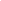 Продуктивность животных и затраты труда на производство животноводческой продукции являются объективными показателями влияния используемых технологий на состояние, уровни и темпы технологического развития как отдельного животноводческого предприятия, так и подотраслей животноводства в целом. В связи с этим, для сравнительной оценки технологического развития подотраслей животноводства на уровне сельхозпроизводителя, района, региона и страны нами предлагается использование интегрального показателя - индекса уровня технологического развития (IУТР), который представляет собой отношение годовой продуктивности животных к прямым затратам труда на производство единицы продукции, выраженное в баллах. Шкалы уровней технологического развития животноводческих подотраслей сформированы методом анализа, обобщения и группировки показателей уровней технологического развития системы обеспечения жизненных функций и продуктивности животных и системы технико-технологического и организационного обеспечения отечественных и зарубежных животноводческих ферм, и комплексов. Соотношение фактических или прогнозных индексов с соответствующей шкалой позволяет определить уровень технологического развития той или иной подотрасли животноводства в современном или прогнозируемом лаге времени.Суровцев, В. Н. Направления государственной поддержки технической и технологической модернизации молочного животноводства / В. Н. Суровцев, Е. Н. Паюрова. – Текст (визуальный) : электронный // Аграрная наука Евро-Северо-Востока. – 2020. – Т. 21, № 2. – С. 199–210. – URL: https://elibrary.ru/item.asp?id=42714048 (дата обращения 28.04. 2020)В статье рассмотрены основные направления государственной поддержки технической и технологической модернизации аграрного сектора в России: льготные кредиты по ставке не выше 5 %, субсидирование части капитальных затрат (CAPEX) на строительство и модернизацию животноводческих комплексов и других проектов, поддержка обновления парка сельскохозяйственной техники. Выявлены их основные недостатки: ограниченное количество поддерживаемых проектов, недостаточные объемы и диспропорции в распределении лимитов средств поддержки между регионами и производителями, ограничения списка приобретаемой техники на льготных условиях по стране-производителю. Доказана высокая эффективность прямых инструментов поддержки непосредственно сельхозпроизводителей в форме субсидирования части затрат приобретения техники, оборудования и технологий с высокой инновационной составляющей.Храмченкова, А. О. Оценка эффективности труда в молочном скотоводстве / А. О. Храмченкова. – Текст (визуальный) : электронный // Вестник Воронежского государственного аграрного университета. – 2020. – Т. 13, № 1 (64). – С. 124–133. – URL: https://www.elibrary.ru/item.asp?id=42752291 (дата обращения 08.05.2020)Экономика сельскохозяйственных предприятийКондратьева, О. В. Состояние и совершенствование системы государственной поддержки развития экспортной деятельности аграрных предприятий / О. В. Кондратьева, О. В. Слинько, В. А. Войтюк. – Текст (визуальный) : электронный // Агрофорум. – 2020. – № 1. – С. 68–71. – URL: https://elibrary.ru/item.asp?id=42432765 (дата обращения 30.04.2020)Бухгалтерский учет и аудит в сельском хозяйствеБортникова, И. М. Рекомендации по проведению аудиторской проверки учета затрат в растениеводстве / И. М. Бортникова. – Текст (визуальный) : электронный // Вестник Донского государственного аграрного университета. – 2020. – № 1-1. – С. 89–96. – URL: https://www.elibrary.ru/item.asp?id=42687612 (дата обращения 08.05.2020)Одним из важных направлений бухгалтерского учета является себестоимость продукции и ее определение. Себестоимость продукции как синтетический показатель отражает все аспекты производственной финансово-хозяйственной деятельности организации. Величина себестоимости продукции находится в зависимости от уровня прибыли и рентабельности предприятия: чем бережливее используются трудовые, материальные и финансовые ресурсы, тем больше эффективность, тем выше прибыль. Управление затратами является одним из наиболее востребованных направлений финансового менеджмента организации на современном этапе развития экономики России. Поскольку принятие любого решения финансового характера предполагает сбор и обработку большого объема информации, эффективное управление расходами невозможно без построения структурированной информационной базы. В данной статье приведена методика аудиторской проверки учета затрат и калькулирования себестоимости растениеводческой продукции с учетом многообразия статей затрат и объектов калькуляции в сельском хозяйстве, разработаны формы рабочих документов аудитора, позволяющие упростить проверку и получать информацию в более наглядном виде. Предлагаемая методика включает в себя разбивку работ в разрезе элементов затрат по основным этапам проверки, начиная с первичного учета и заканчивая выходом продукции.Кубарь, М. А. Основы документирования операций по учету расчетов с подотчетными лицами в сельскохозяйственных организациях / М. А. Кубарь. – Текст (визуальный) : электронный // Вестник Донского государственного аграрного университета. – 2020. – № 1-1. – С. 101–105. – URL: https://www.elibrary.ru/item.asp?id=42687614 (дата обращения 08.05.2020)В деятельности сельскохозяйственной организации расчеты с подотчетными лицами носят массовый характер и связаны с другими разделами учета, такими как, операциями по кассе, расчетами с поставщиками и подрядчиками, операциями по движению товарно-материальных ценностей и т.д., что в свою очередь предполагает высокую трудоемкость и актуальность учета расчетов с подотчетными лицами. Ответственность за правильное и документальное оформление выдачи авансов, а также проверку авансового отчёта несёт главный бухгалтер. Он же осуществляет контроль и проверку за своевременным представлением авансовых отчётов и сдачей подотчётными лицами и не израсходованной части аванса. В связи с этим учет расчетов с подотчетными лицами является одним из наиболее ответственных участков учета. Цель статьи заключается в подробном рассмотрении процесса документирования учёта расчетов с подотчетными лицами, а именно оформление командировки на примере данных сельскохозяйственной организации.Осипова, А. И. Бухгалтерский учет и документальное оформление расчетов с поставщиками и подрядчиками в сельскохозяйственной организации / А. И. Осипова. – Текст (визуальный) : электронный // Вестник Донского государственного аграрного университета. – 2020. – № 1-1. – С. 96–101. – URL: https://www.elibrary.ru/item.asp?id=42687613 (дата обращения 08.05.2020)Целью статьи является рассмотрение процесса документирования учета расчетов поставщикам и подрядчикам, а именно на примере первичных документов, регистров бухгалтерского учета сельскохозяйственной организации, а также организации и ведения учета расчетов поставщикам и подрядчикам.Составитель: Л. М. Бабанина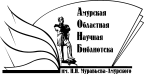 «Амурская областная научная библиотека имени Н.Н. Муравьева-АмурскогоОтдел формирования и обработки фондов